                              المحاضرة السابعة                   التمرينات الغرضية التمهيدية الخاصة                             تمرينات رفعة الخطف 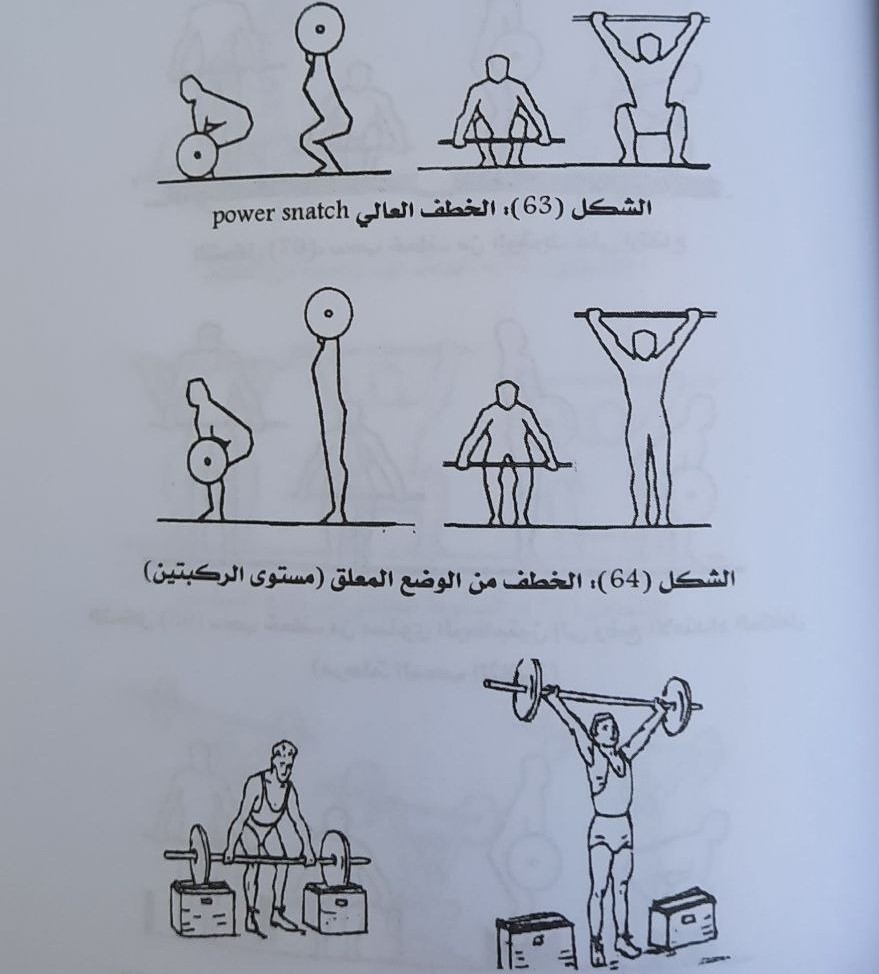 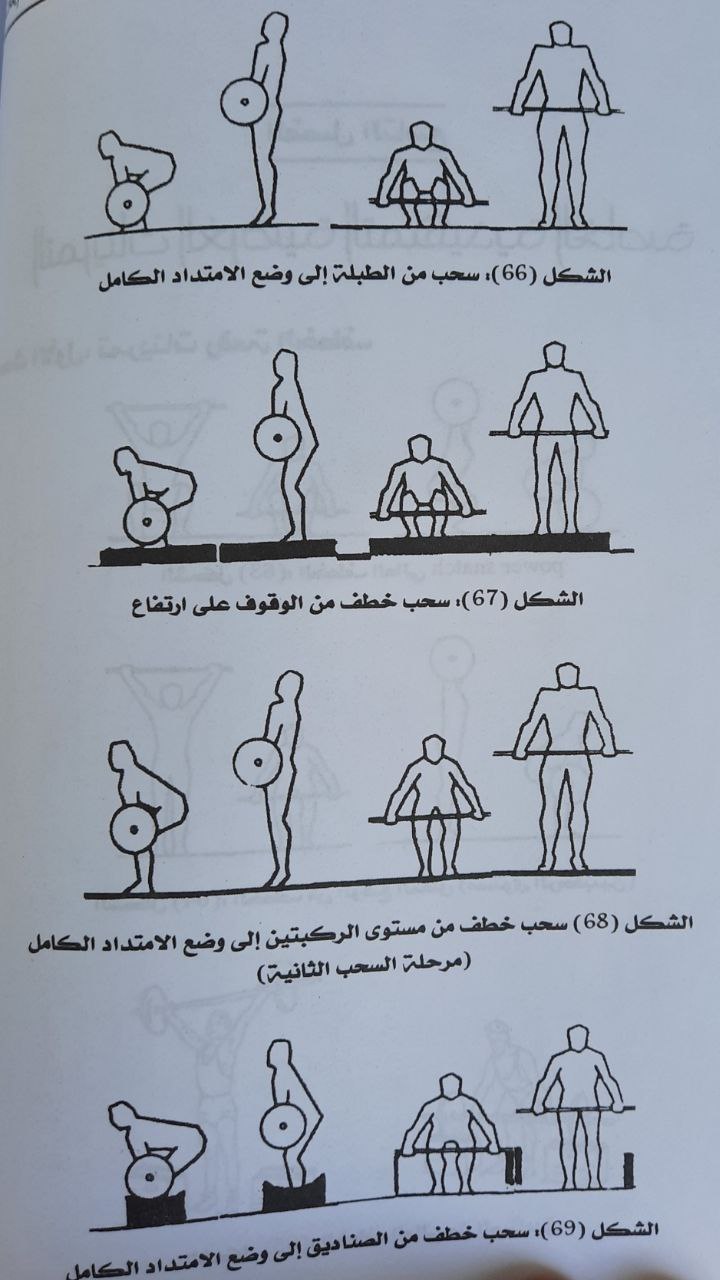 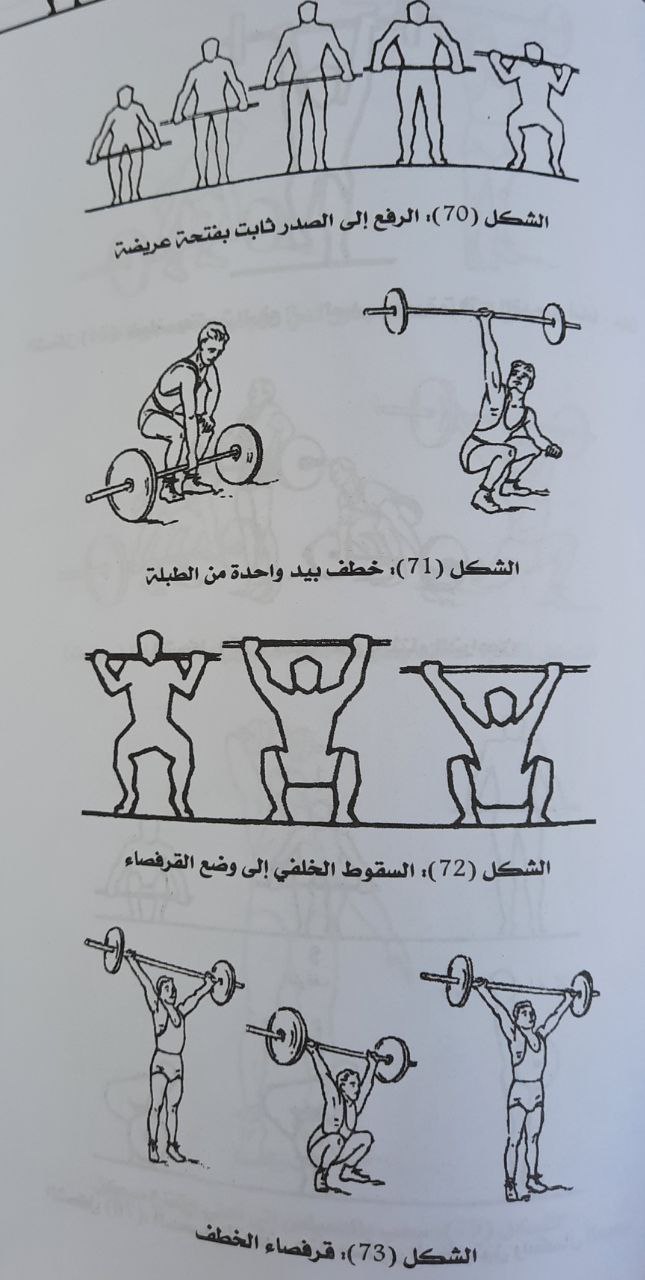 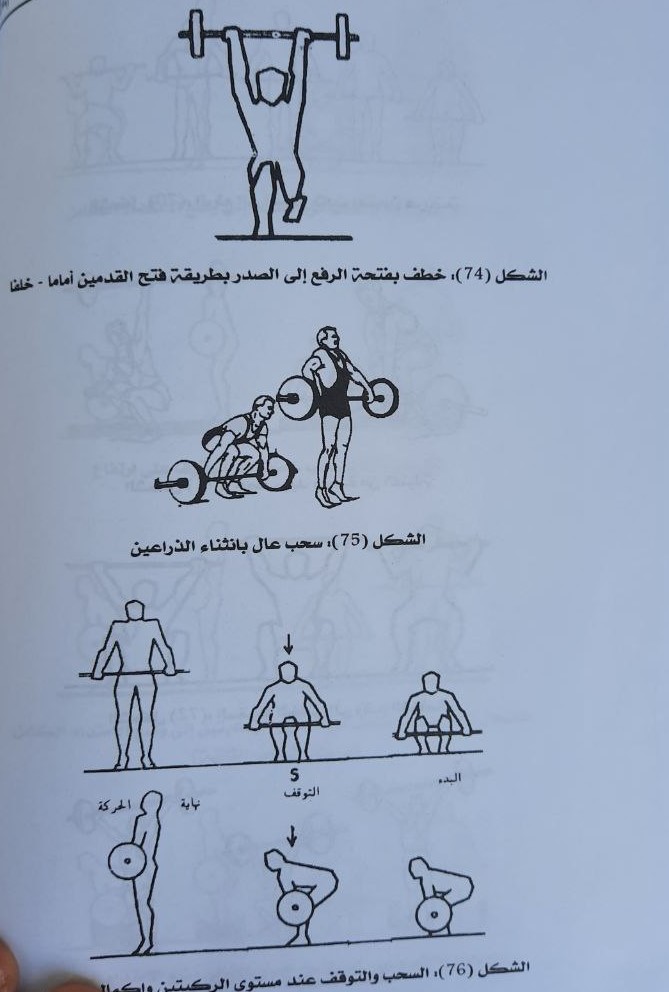 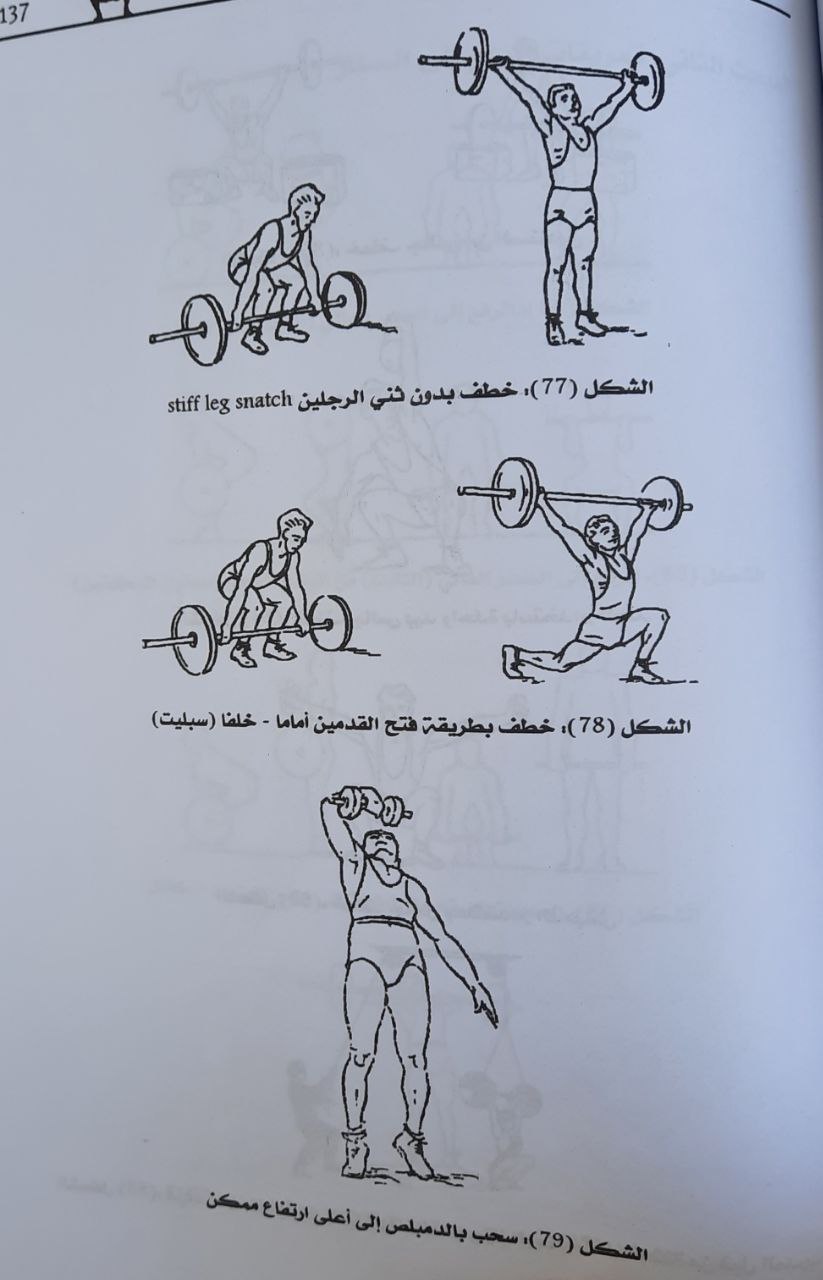 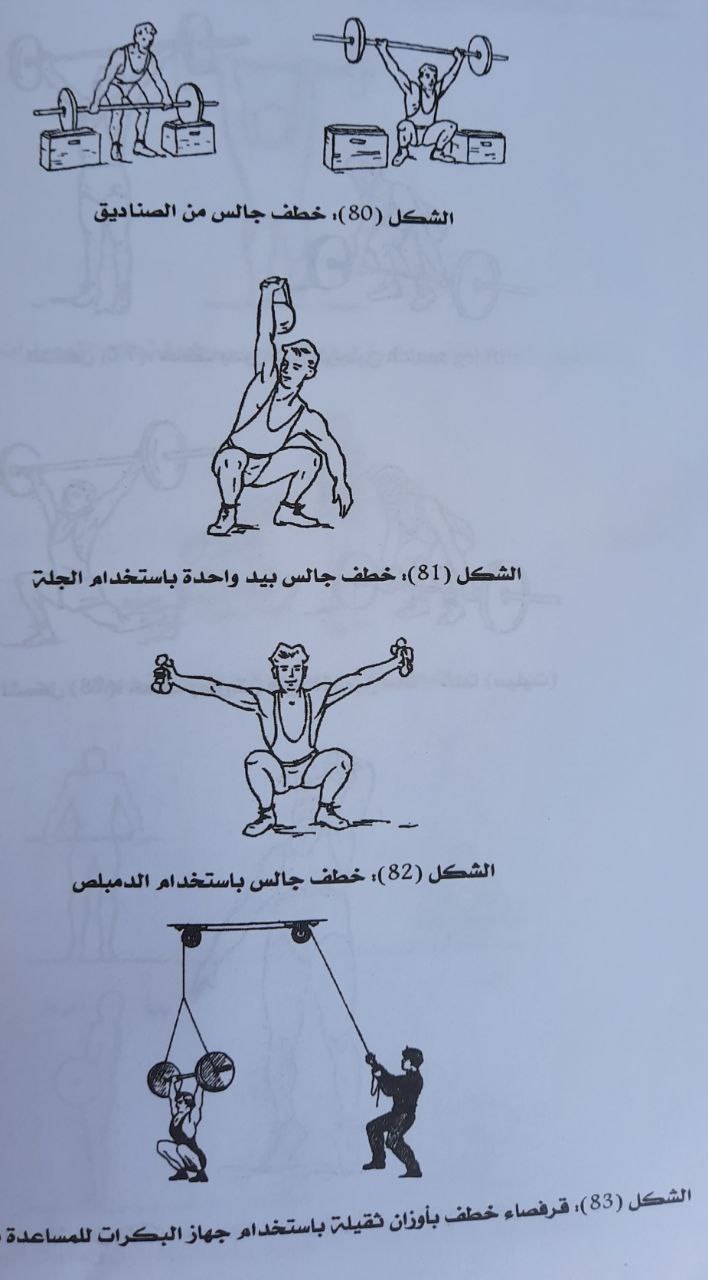 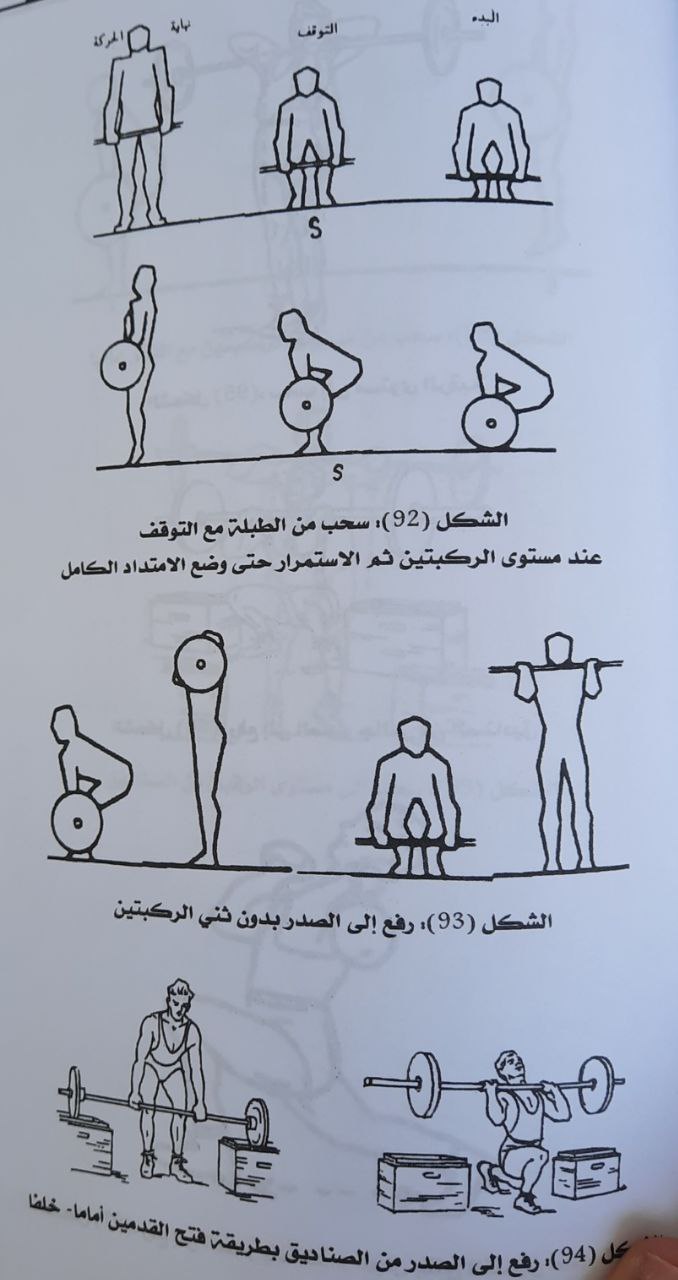 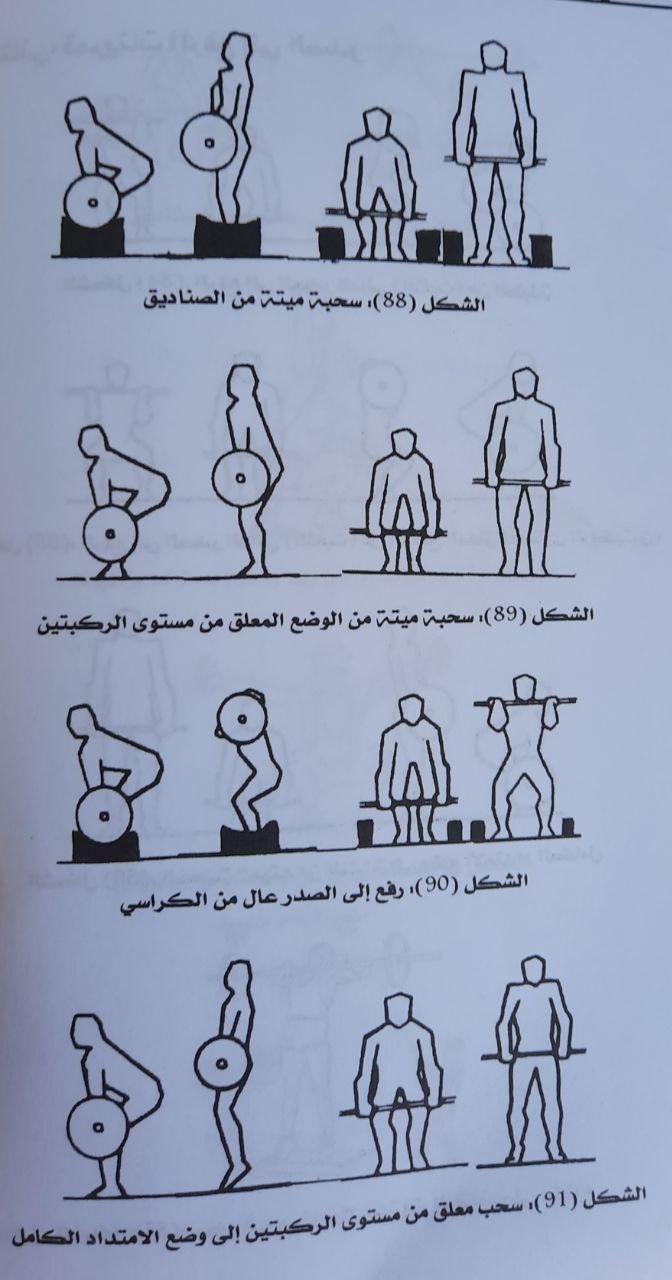 